PHẦN I. TRẮC NGHIỆM (4 điểm)(Khoanh vào chữ đặt trước câu trả lời đúng hoặc thực hiện theo yêu cầu)Câu 1. (0.5 điểm)Cho hình vẽ bên, cạnh AB song song với cạnh nào?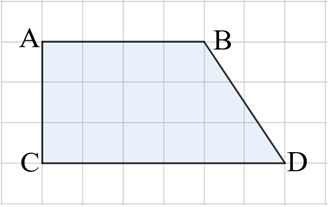 A. cạnh AD       	                B. cạnh CD                 	  C. cạnh CB	                D. cạnh ABCâu 2. (0.5 điểm) Phân số nào dưới đây bằng phân số ?A. 			B.             			C.      		      D.  Câu 3. (0.5 điểm) Trên đường đến trường, bạn Hoa gặp 2 cái đèn giao thông. Khi đó, bạn Hoa có thể gặp trường hợp nào dưới đây?A. Bạn Hoa chắc chắn gặp 2 lần đèn đỏ.B. Bạn Hoa không thể gặp 2 lần đèn vàng.C. Bạn Hoa có thể gặp 1 lần đèn đỏ, 1 lần đèn xanh.D. Bạn Hoa có thể gặp 2 lần đèn đỏ, 2 lần đèn xanh.Câu 4. (0.5 điểm) Ba bạn Mai, Nam và Quân có chiều cao lần lượt là 125 cm, 130 cm, 129 cm. Hỏi trung bình mỗi bạn cao bao nhiêu xăng-ti-mét?A. 384 cm    	        B. 125 cm	             C. 192 cm		        D. 128 cmCâu 5. (0.5 điểm) Điền số thích hợp vào chỗ chấm:  =A. 15			        B. 21		              C. 7		         D. 5  Câu 6. (1 điểm) Một hình chữ nhật có chiều dài là 40m, chiều rộng bằng . Diện tích hình bình chữ nhật là:A. 520m2		        B. 15m2		     C. 320m2		       D. 600m2Câu 7. (0.5 điểm) Bác thợ xây mua 4 chiếc mũi khoan hết 104 000 đồng. Hỏi nếu bác thợ xây mua 6 chiếc như thế thì hết bao nhiêu tiền?A. 26 000 đồng					B. 52 000 đồngC. 104 000 đồng					D. 156 000 đồngII. Phần tự luận. (6 điểm)Câu 1: (2 điểm) Tínha. +                           b. -          		         c. x          		        d. :                  Câu 2: (1 điểm) Tìm phân số thích hợp: :  =                                                                 b.  x  = 1Câu 3: (2 điểm) Mai có 400 000 đồng tiền tiết kiệm. Mai đã dùng  số tiền  để mua sách vở và đồ dùng học tập, số tiền còn lại Mai góp vào quỹ giúp đỡ các bạn có hoàn cảnh khó khăn. Hỏi Mai đã góp vào quỹ giúp đỡ các bạn có hoàn cảnh khó khăn bao nhiêu tiền?Bài giải……………………………………………………………………………………………………………………………………………………………………………………………………………………………………………………………………………………………………………………………………………………………………………………………………………………………………………………………………Câu 4: Một tấm bìa hình chữ nhật có diện tích   và chiều rộng là m. Tính chu vi của tấm bìa đó.Bài giải……………………………………………………………………………………………………………………………………………………………………………………………………………………………………………………………………………………………………………………………………………………………………………………………………………………………………………………………………Câu 5: Tính nhanh: x  + x  -  x           		    b. 2024 x 14 - 2024 x 7+ 1012 x 6……………………………………………………………………………………………………………………………………………………………………………………………………………………………………………………………………………………………………………………………………………………………………………………………………………………………………………………………………ĐỀ 2Họ tên:…………………………..Lớp:………BÀI KHẢO SÁT CUỐI HỌC KÌ IINĂM HỌC 2023-2024Môn: Toán - Lớp 4(Thời gian: 40 phút)